 (212) 555 - 5555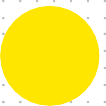 ] yourname@mail.com www.yourwebsite.com your location